স্বার্থ, অর্থ ও ঈর্ষা সংশ্লিষ্ট বন্ধুত্ব
শত্রুর সাথে ঘরবসতিরই নামান্তর!................ড. আখতারুজ্জামান।আজ বিশ্ব বন্ধুত্ব দিবস (International Friendship Day)।যথাযোগ্য মর্যাদায় বিশ্বের বিভিন্ন দেশে এই দিনটি পালিত হচ্ছে। এই বিশেষ দিনে আমার সঞ্চিত অভিজ্ঞতার আলোকে এমন একটা বিষয় নিয়ে লিখতে মন চাইলো। তার আগে আসুন জেনে নিই বিশ্ব বন্ধুত্ব দিবসের যৎকিঞ্চিত ইতিহাস।বন্ধুত্ব দিবসের ইতিহাস মার্কিন যুক্তরাষ্ট্র থেকে শুরু। ১৯৩৫ সালে, মার্কিন কংগ্রেস ঘোষণা করেন যে আগস্ট মাসের প্রতি প্রথম রবিবার বন্ধুত্ব দিবস হিসেবে প্রতিপালিত হবে। সেই থেকে বন্ধুত্ব দিবস জাতীয় দিনগুলোর মতই একটা দিন হিসেবে বিবেচিত হয়। খুব শীঘ্রই এটি জনপ্রিয় হয়ে ওঠে এবং আন্তর্জাতিক বন্ধুত্ব দিবসে রুপ লাভ করে।
বন্ধুত্ব দিবস বিভিন্ন দেশে বিভিন্ন তারিখে পালন করা হয়। জাতিসংঘের সাধারণ অধিবেশনের সিদ্ধান্তনুসারে ৩০ জুলাই official International Friendship Day ঘোষণা করা হলেও ভারত বাংলাদেশ সহ কিছু দেশে আগস্টের প্রথম রবিবার বন্ধুত্ব দিবস উদযাপন করে।বন্ধুত্ব হচ্ছে দুই বা ততোধিক মানুষের মধ্যে একটি অদৃশ্য মনোগত সম্পর্ক যার সাথে একে অপরের পারস্পরিক ভালবাসা স্নেহ মমতা ও প্রেম প্রীতির সম্পর্ক রয়েছে। বন্ধুত্বকে ব্যক্তিগত সম্পর্কের খুব কাছের একটি অংশ বলে মনে করা হয়। বন্ধুত্বের গুরুত্ব উপলব্ধি করার জন্যে কবি বা দার্শনিক হওয়ার কোন প্রয়োজন নেই। আপনার আনন্দ,বেদনা এবং দুঃখে আপনার পাশে কেউ না থাকলে আনন্দ যেমন বহুলাংশে মাটি হয়ে যায়, তেমনি দুঃখ বেদনাও সহজে হালকা হয় না। মানুষ যখন বেদনা ভারাক্রান্ত হয়ে ওঠে, মনটা বিষিয়ে যায়, তখন বন্ধুর কাছ থেকেই সে প্রথম সান্ত্বনা পাবার প্রত্যাশা করে, আবার যখন আনন্দে উদ্বেলিত হয়ে ওঠে, হৃদয়ে পুলক অনুভব করে তখনও এ আনন্দের বারতা প্রথম বন্ধুকেই জানাতে চায় বা জানায়। বন্ধুত্বের সাথে মনোজাগতিক আবেগ অনুভূতি জড়িত তাই বন্ধুত্ব আনন্দের সাথে সাথে সমস্যারও সৃষ্টি করতে পারে। ফলে বন্ধুর কাছ থেকে কতটুকু চাওয়া ও পাওয়া যেতে পারে সে সম্পর্কে উভয়র মধ্যে একটা সুস্পষ্ট ধারণা থাকলে ভুল বোঝাবুঝির সুযোগ নেই।বস্তুতঃ বন্ধুত্ব কোনো সূত্রের মাপকাটিতে মাপা যায় না। বন্ধুত্ব হলো ভালবাসার একটি নির্যাস, দুটি মনের আত্মবিশ্বাস,সু-সময় কিংবা অসময়ের একান্ত সঙ্গী। 
কার্যত: আত্মার শক্তিশালী বন্ধন হল বন্ধুত্ব । বন্ধুত্ব এক মনোরহস্যের বিশাল বাতিঘর! ঘনিষ্ঠ বন্ধুত্বের অভাবে মানুষ কষ্ট পায়, মানসিক দ্বন্দ্ব সংঘাত মানুষের মনকে অস্থির অশান্ত করে তোলে যা কখনো আত্মহননে উদ্বুদ্ধ করে।বন্ধুত্বের স্বরূপ অনেক! অবস্থা, অবস্থান, বয়স, লিঙ্গ,ধর্ম, বর্ণ ভেদে বন্ধুত্বের স্বরূপে ভিন্নতা দেখা দেয়। স্নেহ, মমতা, সহানুভূতি, সহমর্মিতা, সততা, পরার্থপরতা, পারস্পরিক বোঝাপড়া, সমবেদনা, ঘনিষ্টতা, আস্থা, বিশ্বাস, যোগ্যতা, আবেগ, অনুভূতি, উচ্ছ্বাস সব অদৃশ্য বিষয়গুলো বন্ধুত্বের সাথে নিবিড়ভাবে সম্পৃক্ত ।নর নারী বয়স শ্রেণী পেশা নির্বিশেষ কার সাথে কে কতটা বন্ধুত্ব গড়ে তুলতে পারেন তার কোন ব্যবহারিক সীমা পরিসীমা নেই। কে কখন কার বন্ধু কিভাবে হবে সেটার মনস্তাত্বিক বিশ্লেষণও বড্ড কঠিন। ছোট বড়, চাকুরির স্ট্যাটাসগত বৈষম্য, ধনী দরিদ্র, বয়সের বিস্তর ব্যবধান সম্পন্ন নর নারী ও স্বামী স্ত্রীর মধ্যেও চমৎকার বন্ধুত্ব এবং বোঝাপড়ার নজিরবিহীন নজির কিন্তু একেবারে কম নয়! সুতরাং এটা নিছকই নির্ভর করে দুজন মানুষের মনোগত আত্মিক সম্পর্ক, বিশ্বাস ও আস্থার উপরে। এসব স্তরের কোথাও ঘাটতি হলে বন্ধুত্বের বন্ধন হালকা হতে বাধ্য।পরিবার ও সমাজে বসবাসরত আমাদের সবার মাঝে যে নিবিড় সম্পর্ক রয়েছে, সেখানেও বন্ধুত্বের জটিল রসায়নের প্রভাব জীবন খাতার প্রতি পাতার পরতে পরতে। যে পরিবার ও সমাজে বসবাসরত ব্যক্তিবর্গের মধ্যে পারস্পারিক সম্পর্ক বা বন্ধুত্বের বাঁধন শক্ত ও স্বার্থহীন, সে পরিবার ও সমাজে শান্তির ঐক্যতানের বহতা দেখা যায়।এত কিছুর পরেও পারস্পারিক বন্ধুত্ব হতে হবে নিরেট, নিষ্কুলষ, খাঁটি ও নির্ভেজাল। অর্থ, স্বার্থ, ঈর্ষা আর কুৎসার বাতাবরণে মোড়া বন্ধুত্ব সে তো শত্রুর সাথে ঘর বসতিরই নামান্তর! যুগে যুগে দেশে বিদেশে আমরা বন্ধুত্বের নামে কিছু তথাকথিত বন্ধুদের দেখা পায়। এসব প্রশ্নবিদ্ধ বন্ধুরা বাস্তবে "সুসময়ের বন্ধু" বা "বসন্তের কোকিল"। বাস্তবে এরা কোন বন্ধু নন!! বন্ধুত্বের এই স্বার্থপরতায় পড়ে আমরা নানাভাবে নাকাল হয়ে বিপদগ্রস্থ হয়ে পড়ি। যদি কোন বন্ধুত্ব স্বার্থ আর অর্থের সাথে সম্পৃক্ত হয়ে যায় তাহলে সেই বন্ধুত্বে ধস নামতে বাধ্য।
একজন বন্ধু আরেকজন বন্ধুর জন্যে সারাজীবন কিছু করবেন, তাকে টাকা দিবেন, পয়সা দিবেন, উপকরণ, উপঢৌকন সহায়তা দিবেন। কোন সঙ্গত কারণে যদি সাময়িকভাবে আপনার ঐ তথাকথিত বন্ধুদের জন্য তেমন কিছু না করতে পারেন বা অর্থ প্রদানে সাময়িক অসমর্থ হোন, তাহলে আপনার সারাজীবনের প্রাপ্তি নিমেষেই শেষ!আবার এমন কিছু বন্ধুর দেখা আপনার জীবনে মিলতে পারে, যাদের প্রত্যাশা সব সময় ভোগের ত্যাগের নয়, সেক্ষেত্রে তারা শুধু পেতে চায়, তারা প্রতিদানে বন্ধুর জন্যে কিছু করতে ইচ্ছুক নন।
এমন কিছু বন্ধু আছে যারা আপনাকে তাদের নিজের কাজে ব্যবহার করবে কিন্তু আপনার কাজে কখনো ব্যবহৃত হবে না। তখন অবচেতনভাবে আপনার মনে হবে,"আপনার জন্ম হয়েছে অন্যের সেবা করার জন্যে, অন্যের সেবা পাওয়ার জন্যে নয়!" আমার জীবনে এমন অবস্থার মুখোমুখি হয়েছি এবং হচ্ছি বারংবার। তবুও বিচ্ছিন্ন ঘটনা বলে ওসবে পাত্তা দিই না কারণ বিপ্রতীপভাবে বন্ধুদের কাছ থেকে আমার নিঃস্বার্থ প্রাপ্তিও তো কম না! অর্থ ও ক্ষমতা দুটোই বড় বেয়াড়া অদৃশ্য বস্তু। এই দুয়ের বিক্রিয়ার মাঝে পড়ে ভাল ভাল বন্ধুত্ব নিমেষে উবে যায়। তবে সময় মত আবার মূল ট্র্যাকে ফিরে আসে।সুতরাং এই যে, স্বার্থ এবং অর্থ সংশ্লিষ্ট বন্ধুত্ব, এটা বস্তুতঃ বন্ধুত্ব নয়, সুতরাং এ ধরনের বন্ধুত্ব থেকে আমাদেরকে সতর্ক থাকতে হবে।আমার স্ত্রী হামেশাই বলেন, আমার বন্ধু ভাগ্য নাকি সত্যিই খুব ভাল! আমিও তেমনটিই মনে করি। বন্ধুকে আমি বন্ধুর মতই ভালবাসি। বন্ধুর সাথে কখনোই কোনভাবে আমি স্বার্থ বা অর্থ সংশ্লিষ্ট সম্পর্কে জড়াইনা। তাদের সুখে দুঃখে সম্ভাব্য সহযোগিতা ও সহমর্মিতার দার সর্বদাই প্রশস্ত করে রাখি। বন্ধুত্ব বা প্রীতির সম্পর্ক নিয়ে কেউ আমার কাছে স্বার্থবিহীন কোন সহযোগিতা চাইলে আমি পিছ পা হইনা। বিশেষত: কেউ যদি আমার কাছে কোন ধরনের বুদ্ধিবৃত্তিক সহায়তা প্রত্যাশা করে তাহলে আমি আমার নিজের কাজ বাদ দিয়ে সেই বন্ধুর কাজের সর্বোচ্চ শ্রম দিতে চেষ্টা করি, যদিও এটার চূড়ান্ত ফলাফল এক্কেবারে নেগেটিভ, সেটাতেও মাইণ্ড করিনা কারণ কারুর থেকে কিছু প্রাপ্তির আশায় তো আমি বন্ধুত্ব করিনা।
আমার বন্ধুদের সাথে নিবিড় বন্ধুত্ব করার জন্যে আমার স্ত্রীও আমাকে নানাভাবে উৎসাহিত করে থাকেন। এদিক দিয়েও আমি ভাগ্যবান বলতেই হবে।এই তো সবে গত পরশু (০৪.০৮.২০১৭) আমার ৩৭ বছর যাবত না দেখা হওয়া আমেরিকা প্রবাসী ডা. বন্ধু মাহমুদের সাথে দেখা করার জন্যে প্রচণ্ড হৃদয়ের আকুতি নিয়ে বন্ধু মাহমুদ আয়োজিত মিলন মেলায় সস্ত্রীক ঘুরে এলাম। যশোর থেকে এক রাতে ঢাকা যেয়ে আবার পরের রাতে ঢাকা থেকে যশোর ফিরে আসতে সময় লেগেছে মাত্র ২২ ঘন্টা, তথাপিও সেখান থেকে যে বিনোদন আর স্মৃতির সঞ্চয় করে এলাম সেটার কাছে আমাদের শারীরিক কসরত একেবারেই নস্যি! একেই না বলে বন্ধুত্ব! সেখান স্কুল ও কলেজের আরো কতক বন্ধুদের সাথেও ৩৭ বছর পর দেখা হয়েছিল। সেখানে উপস্থিত সকল বন্ধুদের মাঝে ছিল বন্ধুত্বের উষ্ণ পরশের ছড়াছড়ি। সেদিনের সেই বন্ধুদের মিলন মেলায় ""৩৭ বছর পরে বন্ধুদের মিলন মেলায় দেখা হলো আমেরিকা প্রবাসী বন্ধু ডা. মাহমুদের সাথে""" এই শিরোনামের লেখাটি আমার ফেসবুক ওয়ালে গেলে বন্ধুদের প্রতি আমার ও আমার স্ত্রীর অনুভূতির বিষয়টি স্পষ্ট হবে। আমার ফেসবুক ওয়ালে যেয়ে সেই লেখাটি পড়ার আহবান রইলো।
ঠিক একইভাবে এ বছর জানুয়ারী মাসের ০১ তারিখে আমার আরেক আমেরিকা প্রবাসী বান্ধবীর ছেলের বিয়েতে সস্ত্রীক ঢাকা গিয়েছিলাম। সেটা নিয়ে আমার টাইমলাইনে বিগত ০২.০১.২০১৭ ইং তারিখে,
"আমেরিকা প্রবাসী জিগিরী বান্ধবী শিউলীর ছেলের বউভাতে সস্ত্রীক অংশগ্রহণ করত: হ্যাপী নিউ ইয়ারে (২০১৭ খ্রি.) অন্যরকমের হ্যাপিনেস অনুভব করলাম" শিরোনাম একখানা নিবন্ধ লিখেছিলাম। সেখানও চোখ বুলিয়ে দেখতে পারেন।
এরই নাম স্বার্থহীন খাঁটি বন্ধুত্ব!!
বন্ধুত্বের সবচে বড় স্পেস হলো নিরেট মনোগত শান্তি; যা আমি ও আমার স্ত্রী সদা সর্বদা মেনে চলতে চেষ্টা করি। সেজন্য স্বদেশে প্রবাসে আমার এ ধরনের অনেক ভাল বন্ধু অাছে। সেদিক দিয়ে আমি সত্যিই ভাগ্যবান!!চাঁদে কলঙ্ক থাকার মত মাঝেমধ্যে দু'একজন তথাকথিত বন্ধুর স্বরূপে কিছুটা আহত হলেও সেটাকে বিচ্ছিন্ন ঘটনা হিসেবে তুড়ি মেরে উড়িয়ে দিই বটে! আপনারাও আমার মত সেটাই করবেন বলে বন্ধু দিবসে আমার তেমনটি প্রত্যাশা।দেশে বিদেশে আমার এমন কিছু নিরেট সম বয়সী বন্ধু বান্ধবী আছেন, আমার প্রতি যাদের বন্ধুত্বের গভীরতা অপরিমেয়, আমার ব্যাপারে তাঁদের সুউচ্চ মূল্যায়ন করার কোন পরিমাপক প্যারামিটারের খবরও আমার জানা নেই। এরাই হলো বন্ধু, যা ২৬ বা ৩৬ বছর পরে তেমনিই অটুট থাকে এবং থাকবে আমৃত্যু।এ তো গেল সমবয়সী বন্ধুদের কথা, তেমনি অগ্রজ অনুজ বহুধা পেশা ও কর্মে জড়িত বন্ধুদের পাল্লাও কিন্তু কম ভারি নয়!
তাই বিশ্ব বন্ধুত্ব দিবসের এই ক্ষনে আমি আমার সকল প্রকার বন্ধুদের প্রতি বিশেষ প্রণতি জানাই, জানাই অকৃত্রিম শ্রদ্ধা ও ভালবাসা! হ্যাঁ কোন কারণে বা কোন তথাকথিত অনুঘটক বন্ধুর কূটকৌশলে যদি বন্ধুদের মধ্যে ভুল বোঝাবুঝির সৃষ্টি হয়, সেটার সমাধান নিজেদেরকেই করতে হবে, গঠনমূলক আলোচনার মাধ্যমে।বিশ্ব বন্ধু দিবসে এ আমার একান্ত আত্মিক মনোভঙ্গি । তাই বন্ধুরা আসুন বন্ধু দিবসে শপথ গ্রহণ করি যে, আমরা স্বার্থ অর্থ ঈর্ষা ও কুৎসা সংশ্লিষ্ট বন্ধুত্ব থেকে দুরে থাকবো এবং যারা এ ধরনের বন্ধুত্বের গ্রহীতা তারাও তাদের স্বার্থের কবর রচনা করে নিরেট বন্ধুত্ব কে স্বাগত জানাবে।
আমরা সেই সুদিনের প্রতীক্ষায়!! 
***************************
লেখক: কৃষিবিদ ড. আখতারুজ্জামান
(বিসিএস কৃষি, ৮ম ব্যাচ)
জেলা বীজ প্রত্যয়ন অফিসার
মেহেরপুর।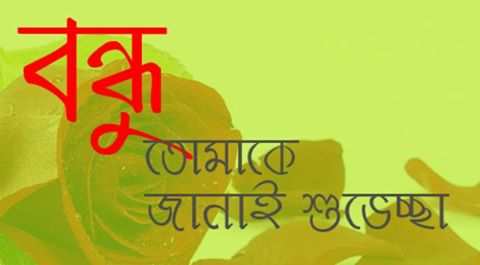 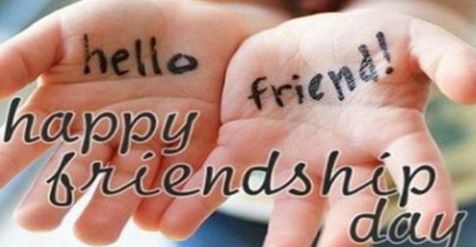 Top of FormLikeShow more reactionsCommentShare42 Shafiqul Islam Shawon, Saibal Tanvir and 40 others2 Shares9 CommentsComments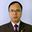 Ashoke Sharma JUST FATAFATI !!!
সত্যিই খুব সুন্দর এই লেখাটি। হাজার কোটি ধন্যবাদ । 
বন্ধু কাকে বলে , এর পটভুমি , বন্ধুত্বের মাত্রা বেশী/কম হওয়ার কারন , প্রকৃত বন্ধুর স্বরূপ , বন্ধুত্ব টিকিয়ে রাখা বা বৃদ্ধির কৌশল , বন্ধুত্ব নষ্ট হওয়ার কারন , এর প্রকারভেদ , বন্ধুত্বের...See MoreLikeShow more reactions· Reply · 3· August 6 at 1:30pm · EditedManage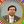 DrMd Akhtaruzzaman দাদা, আপনার মন্তব্য দেখে আমি অভিভূত। আপনার যে আমার লেখাটা এতটা ভাল লাগবে বুঝিনি। তবে লেখক হিসেবে এখন আমার নিজেকে বেশ ভাল মনে হচ্ছে। তবে আমার মনে হচ্ছে, আপনার থেকে আমার প্রত্যাশা অপেক্ষা প্রাপ্তিটা বেশ খানিকটা বেশিই হয়েছে। হাজার হোক পাঠক বলে কথা! পাঠকই আমার লেখার সকল অনুপ্রেরণার অন্যরকম উৎস।
অনেক খুশি হলাম দাদা।LikeShow more reactions· Reply · 1· August 6 at 5:28pm · EditedManage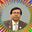 Write a reply...Ashoke Sharma GIPHYLikeShow more reactions· Reply · 1· August 6 at 1:22pmManage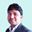 Rafikul Islam অধিক মনযোগের সাথে লেখাটি পড়লাম। বন্ধুত্ব কি সে বিষয়টি আজকের ডিজিটাল যুগে ফেসবুক আর টেক্সটের মধ্যে সীমাবদ্ধ এটাই যেন সত্য হয়ে দাড়িয়েছে। এমন সময়ে দাড়িয়ে লেখাটি হৃদয়কে শুধু আলোড়িত করে নি, বরং বন্ধুত্ব ভাবনার এক নতুন মাত্রা যোগ দিেয়েছ। নিজেকে আমি শৈশবে ফিরে পেয়েছি, আমার বন্ধুদের মনে পড়ছে। পাশাপাশি আপনার লেখনীর শব্দ ব্যবহার ও বাক্য অলংকরণ নতুন রঙে রাঙিয়েছে। আপনার প্রতিটি লেখা এই ধারাবাহিকতা বজায় রেখেছে। কোন বিষয়কে ভিন্ন রঙ মাখিয়ে হৃদয়কে মোহিত করার দক্ষতা খুব কম মানুষের থাকে। নিয়মিত এমন লেখা পড়ার আগ্রহ রইল। শুভ কামনা রইল।LikeShow more reactions· Reply · 2· August 6 at 1:41pmManageDrMd Akhtaruzzaman রফিক, আমি জানি তুমি আমার লেখা নিয়মিত পড়ো, তবে ভাল কথা শুনতে তো ভালই লাগে। তোমার চমৎকার ও গঠনমূলক মন্তব্যে আমি ভীষণ খুশি। টাচে থেকো, নিশ্চয় আবার নতুন কোন চমক থাকবে।LikeShow more reactions· Reply · 1· August 6 at 5:29pmManageWrite a reply...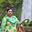 Sadia Badhan Happy friendship day ...sir...LikeShow more reactions· Reply · 1· August 6 at 2:00pmManageDrMd Akhtaruzzaman Thanks Sadia Badhan.LikeShow more reactions· Reply · 1· August 7 at 1:48pmManageWrite a reply...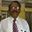 Shamsul Anower 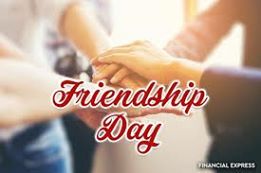 LikeShow more reactions· Reply · 1· August 6 at 2:06pmManageDrMd Akhtaruzzaman Thanks sirLike· Reply · August 7 at 1:48pmManageWrite a reply...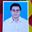 Mohammad Maznur Rahman Maznu · 30 mutual friends বন্ধু তুমি একদিনের নও , তুমি বন্ধু চিরদিন । যেখানে থাক ভাল থেকো । শুভেচ্ছা সবসময় ।LikeShow more reactions· Reply · 1· August 6 at 8:12pmManageDrMd Akhtaruzzaman তা বটে বন্ধু! খুশি হলাম। ভাল থেক।Like· Reply · August 7 at 1:49pmManageWrite a reply...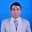 Abdul Amin Happy friendshipday. আসলে বন্দ্বু খুবই চমৎকার লিখেছ।নিঃস্বার্থ বন্দ্বুত্বের জয় হোক।আসলে যেদিকে তাকাই সেদিকে স্বা্র্থ ও অর্থের খেলা। আমরা বোকারা অসহায়। একমাত্র আল্লাহ ই আমাদের সহায়। আল্লাহ আৃমাদের স্বা্র্থ,অর্থ,ঈ্রর্শা,ও কুৎসাপু্র্ন বন্দ্বুত্ব থেকে দূরে থাকার তওফিক দান করুক।LikeShow more reactions· Reply · 1· August 6 at 9:02pm · EditedManageDrMd Akhtaruzzaman তা বন্ধু আমি তেমন লিখি সেটা তো তোমাদের ব্যাপার। আমি তো ভাল মনে করেই লিখি। পাঠক ভাল বললে সেটা প্রকৃত ভাল।
খুশি হলাম বন্ধু। ভাল থেক।Like· Reply · 1· August 7 at 1:51pmManageWrite a reply...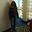 Dilruba Shewly দোস্ত কিভাবে শুরু করবো কিছুই বুঝতে পারছিনা !তুমি এত সুন্দর আর পরিচ্ছন্নভাবে বন্ধুত্বের সম্পর্ক সম্বন্ধে লিখেছ যে মুগ্ধ আর গর্বিত না হয়ে পারছিনা ! আমি অশোক দাদা যা লিখেছেন তার সাথে সম্পূর্ণ একমত! So I don't want to repeat it! This friendship day is real...See MoreLikeShow more reactions· Reply · 3· August 7 at 9:25amManageDrMd Akhtaruzzaman তুমি আর দাদাই তো আমাকে আমার লেখা অব্যাহত রাখার ব্যাপারে ক্রমাগত মানসিক শক্তি যুগিয়ে চলেছে। তোমাদের প্রশংসা শুনে ভবিষতে আরো ভাল কিছু লেখার জন্যে মানসিক শক্তি পাই। 

"তুমি এত সুন্দর আর পরিচ্ছন্নভাবে বন্ধুত্বের সম্পর্ক সম্বন্ধে লিখেছ যে মুগ্ধ আর গর্বিত না হয়ে পারছিনা ! "

তোমার লেখা উপরের অংশটুকু আমার জন্য অনেক বড় প্রাপ্তি।
দেখি দোস্ত আবার কি উপহার তোমাদের জন্য দেয়া যায়!Like· Reply · 1· August 7 at 1:57pmManageWrite a reply...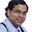 Syed Al-arabi GREAT! Keep continue. I do believe you have CONSTANT source of inspiration at HOME (your the BEST HALF, not better halves like us. Still you need more inspiration from outside?LikeShow more reactions· Reply · 1· August 7 at 7:30pmManageDrMd Akhtaruzzaman Nana u r perfectly alright.I am getting much more inspiration from my "best half". Some of my friend like u r giving inspiration from outside.Like· Reply · August 7 at 10:33pmManageWrite a reply...Bottom of Form